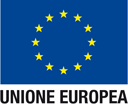 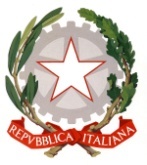 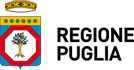 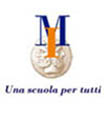 Istituto Magistrale “M. Immacolata”San Giovanni Rotondo  FGRICHIESTA PARTECIPAZIOE ALUNNI/EProgetto  “Digital job” a.s. 2016/2017...l... sottoscritto/a ................................................................................................................................. nato/a il |__|__|__|__|__|__|__|__| a .................................................................................... (…..........) Stato..........................………. residente in Via/Piazza ……………………………………………........... n° ........... Comune ............................................................................ C.A.P ................. Prov. ........... Tel. Abitazione ......../…………... Telefono cellulare……......../…………….…….. e-mail..…………………………………………….Codice Fiscale |___|___|___|___|___|___|___|___|___|___|___|___|___|___|___|___|CHIEDEdi essere ammesso/a a partecipare alla seguente attività di tirocinio in mobilità transnazionaleIndicare il corso/classe frequentato, a.s. 2016/2017:classe sezione indirizzo|______| |________|:|______|DICHIARAZIONEL’alunno/a ………………………………………………. dichiara di avere/non avere mai     partecipato a formazione all’estero finanziato da PON o POR;[barrare la voce non interessata]di aver riportato nello scrutinio finale dell’a.s. 2015-2016 la seguente media ……../10 [due valori decimali];che l’ISEE del proprio nucleo familiare relativo all’anno 2016 è di euro …………………………....l... sottoscritt...................................................,genitore dell’alunno………………………………. dichiara di aver preso visione del bando di selezione e di essere a conoscenza che l'accettazione della presente domanda è subordinata all'effettuazione dell’intervento formativo e che in caso di sovrannumero delle domande rispetto al numero di partecipanti previsti, la stessa è oggetto di selezione. Autorizzo al trattamento dei dati personali ex L. 675/96 e del D.Lgs 196/03. San Giovanni Rotondo, lì ……………………………                                                                                                Firma dello studente ………………………………………………………Firma del genitore o di chi ne esercita la tutela. ………………………………………………………..AllegatoFotocopia dell’ISEE 2016Azione TitoloDestinatariLuogo e periodoDurataAvviso pubblico n. 10/2016 “Tirocini in Mobilità Transnazionale”Digital jobn. 15 alunni/e delle classi  4^ sez. A e sez. B  del Liceo  Scientifico op. Scienze Applicate – a.s. 2016-2017MaltaPresumibilmente AGOSTO - SETTEMBRE Soggiorno all’estero di quattro  settimane